 Autor: Andrea Tláskalová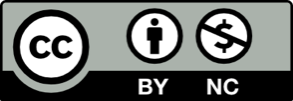 Toto dílo je licencováno pod licencí Creative Commons [CC BY-NC 4.0]. Licenční podmínky navštivte na adrese [https://creativecommons.org/choose/?lang=cs].Video: ChřestChřestPodle čeho poznáme čerstvý chřest?Vyber, který odstavec věty popisuje čerstvý chřest. Vyber správnou odpověď:U tohoto chřestu, po zatlačení nehtem do místa řezu, vytlačíme šťávu. Když tento chřest ohneme, praskne.       Tento chřest je čerstvý   ANO  x  NEU tohoto chřestu, po zatlačení nehtem do místa řezu, zůstane rýha. Když tento chřest ohneme a narovnáme, nepraskne.       Tento chřest je čerstvý   ANO  x  NE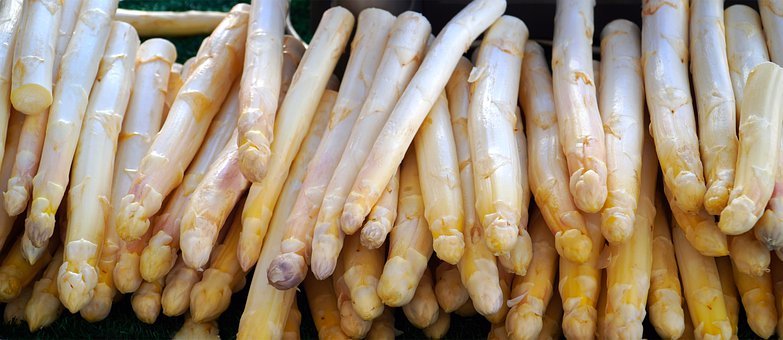 Namaluj, jak se pěstuje chřest, aby zůstal bílý:Seřaď recept: Nejprve podtrhni jednotlivé ingredience. Věty očísluj, aby podle postupu maminka mohla připravit pokrm z chřestu:Chřestový závin            Přidáme sýr a zabalíme.1 balíček listového těstaChřest oloupeme škrabkou.voda a sůl200 g tvrdého sýraChřest svážeme a postavíme do trochu vody, aby se uvařil v páře.Poklademe měkkým salámem.Dáme do trouby a pečeme.1 vejce500 g uvařeného zeleného chřestuChřest musíme rychle zpracovat.Potřeme rozšlehaným vajíčkem, aby byla kůrka vybarvená.Chřest dáme na listové těsto.300 g měkkého salámuJedl jsi někdy chřest? Jak ti chutnal?